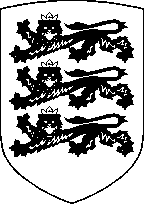 Tallinna Lasteaed Kaseke koosseisu kinnitamineKoolieelse lasteasutuse seaduse § 20 lg 1 ja Tallinna Lasteaed Kaseke põhimäärusest § 14 lõike (4) punkt 10 aluselKinnitada Tallinna Lasteaed Kaseke koosseis alates 27.03.23 alljärgnevalt:Tunnistada kehtetuks direktori 06.02.2023 nr 1.-2/1 käskkiri./allkirjastatud digitaalselt/Marge LassdirektorTALLINNA   LASTEAED   KASEKETALLINNA   LASTEAED   KASEKE                                                                    KÄSKKIRI                                                                    KÄSKKIRITallinn27.03.2023 nr 1.-2/5Jrk.AmetKohti1.Direktor1,02.Õppealajuhataja 1,0 3.Majandusjuhataja1,04.Õpetaja13,05.Muusikaõpetaja1,06.Liikumisõpetaja0,57.Õpetaja abi8,08.Assistent3,0  9.Logopeed0,7  10. Psühholoog0,4  11.Majahoidja-remonditööline1,0  12.Aednik1,0Koormus kokku31,6